Mini frittatasserves: 12 | prep: 0:15 | cook 0:30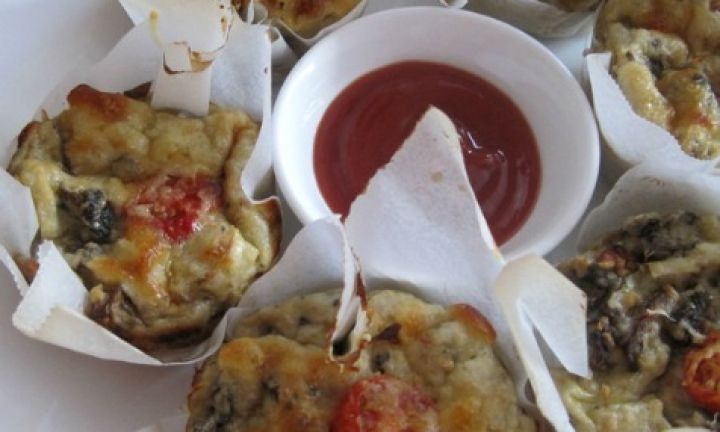 ingredients4 free range eggs3/4 cup goats feta 3/4 cup (180ml) coconut milk  1/2 cup (40g) goats milk cheese,grated. Plus an extra 1/3 cup (35g) to sprinkle over frittatas before baking.1 x medium leek or 1 x medium onion, finely diced8 mushrooms, diced1 cup (90g) gluten free breadcrumbs1 tsp Dijon mustard6 cherry tomatoes, halvedmethodPre-heat oven to 200C (180C fan-forced). Grease a 12-hole muffin tray and line each hole with a square of baking paper. Set aside.Place all the ingredients, except the cherry tomatoes, into a large bowl and mix well to combine.Use a 1/4 cup measure to scoop the mixture into the muffin tray. Top each frittata with half a cherry tomato and a sprinkling of tasty cheese.Bake for 25-30 minutes or golden brown and crispy-looking on top.